Artykuł zamieszczony w 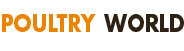 Tekst z5 czerwca 2018 r.Hotraco Agri prezentuje nowość podczas VIV EuropeSystem monitorowania roztocza czerwonegoHotraco Agri, we współpracy z Uniwersytetem w Wageningen z Holandii, opracował system monitorowania roztocza czerwonego. Ta innowacja zostanie zaprezentowana na VIV Europe (VIV to sieć biznesowa łącząca profesjonalistów z zakresu  paszy i żywności) w dniach 20-22 czerwca w Utrechcie, Holandia. Podczas oficjalnego otwarcia pierwszego dnia targów zostanie ogłoszona nazwa tej innowacji. System składa się z plastikowych elementów     z zaawansowaną elektroniką, połączonych z inteligentnym systemem zarządzania danymi.Czerwone roztocza lub wszy stanowią jedno z głównych zagrożeń dla drobiu w Europie. Mogą powodować anemię i zwiększać śmiertelność i podatność na choroby zwierząt. Efektywność paszy, produkcja jaj, jakość jajek i waga znacznie się zmniejszają. Małe pasożyty są zatem kosztownym problemem dla sektora drobiu. W samej tylko Europie, oszacowany całkowity roczny koszt inwazji roztocza czerwonego wynosi około 360 milionów euro, który dotyka ponad 300 milionów kurcząt we wszystkich typach produkcji. Nie uwzględniono w tej wycenie ogromnych szkód w sektorze, spowodowanych tak zwaną aferą Fipronil w 2017 r. (wynoszącej ponad 75 milionów euro w Holandii).Hodowca drobiu może określić czas leczenia wszySzybkie leczenie ma zasadnicze znaczenie dla zakażenia krwi, ponieważ co siedem do dziesięciu dni wprowadzane są nowe pokolenia roztoczy, a populacja rośnie wykładniczo. Jeśli roztocze wytwarza osiem jaj na wylęg, pojawia się 250 milionów roztoczy w okresie 12 tygodni. Ten niewielki problem może szybko wymknąć się spod kontroli, jeśli nie jest on traktowany we właściwy sposób i na wczesnym etapie. Dzięki systemowi monitorowania roztoczy Redraco Agri, hodowca drobiu może uzyskać i śledzić wielkość i rozwój populacji krwiopijnej w kurniku. To daje mu podstawę do określenia momentu rozpoczęcia leczenia. Zapewnia to również producentowi ogląd wpływu leczenia na zmianę populacji roztoczy.System monitorowania roztocza czerwonego jako ważny element zintegrowanego zarządzania szkodnikamiZintegrowane Zarządzanie Szkodnikami jest zrównoważoną metodą ograniczania strat gospodarczych powodowanych przez szkodniki i choroby. Dzięki szybkiemu wglądowi w wielkość populacji wszy i odpowiednie reagowanie, możliwe jest zapobieganie i zwalczanie szkodników, przy czym pestycydy (chemiczne, syntetyczne środki przeciw szkodnikom) są stosowane tylko wtedy, gdy inne możliwości dają niewystarczające wyniki. To może zmniejszyć liczbę problemów związanych z obecnością pozostałości pestycydów i zwiększaniem odporności.Oficjalna prezentacjaSystem monitorowania roztocza czerwonego zostanie oficjalnie zaprezentowany prasie i publiczności w pierwszym dniu wystawy (20 czerwca). Prezentacja rozpocznie się o godzinie 11.00 na stoisku Hotraco Agri (C100 - hala 12). Wtedy też zostanie ogłoszona nazwa tej innowacji.Seminarium na temat czerwonego roztocza20 czerwca o godzinie 13:30 Hotraco Agri wraz z Uniwersytetem Wageningen i Vencomatic Group organizuje seminarium na temat czerwonego roztocza. Podczas seminarium, które odbędzie się w sali Juliana sub 3 w Jaarbeurs Utrecht, zostaną omówione szczegółowo zagadnienia takie jak konsekwencje rozległego zanieczyszczenia, zintegrowane zarządzanie szkodnikami oraz rozwiązania mające na celu zapobieganie, monitorowanie i zwalczanie zanieczyszczeń.Tłumaczenie PZZHiPDFinansowane z Funduszu Promocji Mięsa Drobiowego